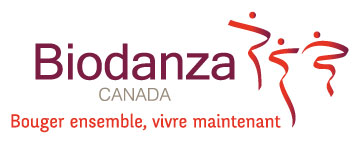 Association de Biodanza Canada (ABC)Formulaire d’adhésion / entente de services(du 1er août  2019  au 31 juillet 2020)Renseignements :Membre participant : 40$.Membre associé (les élèves en formation dans une école de Biodanza et facilitateurs stagiaires non actifs) 60$.Membre professionnel (P1), option de base : facilitateurs et facilitateurs stagiaires actifs 100$.  Voir les détails p. 2.Membre professionnel (P2), option pleine publicité : facilitateurs titulaires actifs 150$.  Voir les détails p. 2.Échéance de l’entente : le 31 juillet 2020.Signature pour l’adhésion et/ou l’entente se services :J'accepte les conditions de la présente entente en date du : Si vous êtes éligible au statut de membre professionnel, l'Association Biodanza Canada vous offre des services sous forme de deux options décrites ci-après.Prénom : Nom : Téléphone : Courriel : Adresse : Ville : Code postal : Je désire adhérer comme membre      Je désire adhérer comme membre      Je désire adhérer comme membre      Je désire adhérer comme membre      Je désire adhérer comme membre      Adhésion par la poste :Faite-nous parvenir votre formulaire d’adhésion & entente de services dûment signés ainsi que votre cotisation payée par chèque au nom de "Association Biodanza Canada", à l'adresse :80 rue Claudel, Boisbriand, QC, J7G 1K2Adhésion électronique :Veuillez compléter et signer le formulaire de la page 1, le scanner et l’envoyer à l’adresse suivante : adh@biodanza.ca.Paiement par virement automatisé INTERAC :Inscrivez l’adresse courriel suivante : adh@biodanza.ca    Mobile : 514 240-6033 (facultatif)Question : Danse de la vie,  Réponse secrète: Biodanza(Date AAAA-MM-JJ)Réservé à l’administration(Signature) Payé par INTERAC Payé comptant Payé par chèqueMembre professionnel (P1) Option de Base Facilitateurs & facilitateurs stagiaires actifs 100 $ de frais d’adhésionMembre professionnel (P2) Option Pleine Publicité Facilitateurs titulaires actifs 150 $ de frais d’adhésionVous donne accès aux avantages et aux services suivants :Vous donne accès aux avantages et aux services de l’option de base ainsi qu’aux services suivants :Réduction systématique de 40 $ sur les activités de l’association grand public;Informations concernant vos cours hebdomadaires affichées sur le site de l’Association sous la rubrique « Cours hebdomadaires »;Envoi massif en septembre et en janvier, avec annonce de vos cours hebdomadaires, soirées découverte et renvoi au site pour tous les détails (si les informations et le paiement sont reçus dans les délais, voir le document « Promotion des cours et des activités des facilitateurs »);Possibilité d’exposer les prospectus annonçant vos activités personnelles de Biodanza (cours hebdomadaires, stages…) à tous les événements organisés par l’Association;Accès à des tarifs de location préférentiels dans certains endroits en tant que membres d’un organisme à but non lucratif.Annonce de vos ateliers et activités sur le site de l’Association. Annonce dans les bulletins mensuels et bimensuelle, elle sera référée au site web par un lien, avec visuel et quelques mots de vos stages et ateliers (d’une durée d’un jour ou d’une vivencia).  Merci de respecter le gabarit ainsi que la date limite du 20 de chaque mois; sans quoi nous ne pouvons promettre la diffusion dans l’info-lettre. S’il s’agit de vivencias spéciales récurrentes, régulières ou bi-mensuelles, elles peuvent être simplement référées au site web par un lien, selon le cas. (voir « Promotion des cours et des activités des facilitateurs »);Sur le site de l’Association, un lien vers votre site internet ou vers une page personnelle Possibilité d’utiliser un gabarit harmonisé à la nouvelle image de la publicité de l’association pour produire votre carte d’affaire Possibilité d’utiliser la vidéo de promotion de l’Association Biodanza Canada sur votre site (en faire lademande aux membres du CA. au préalable)